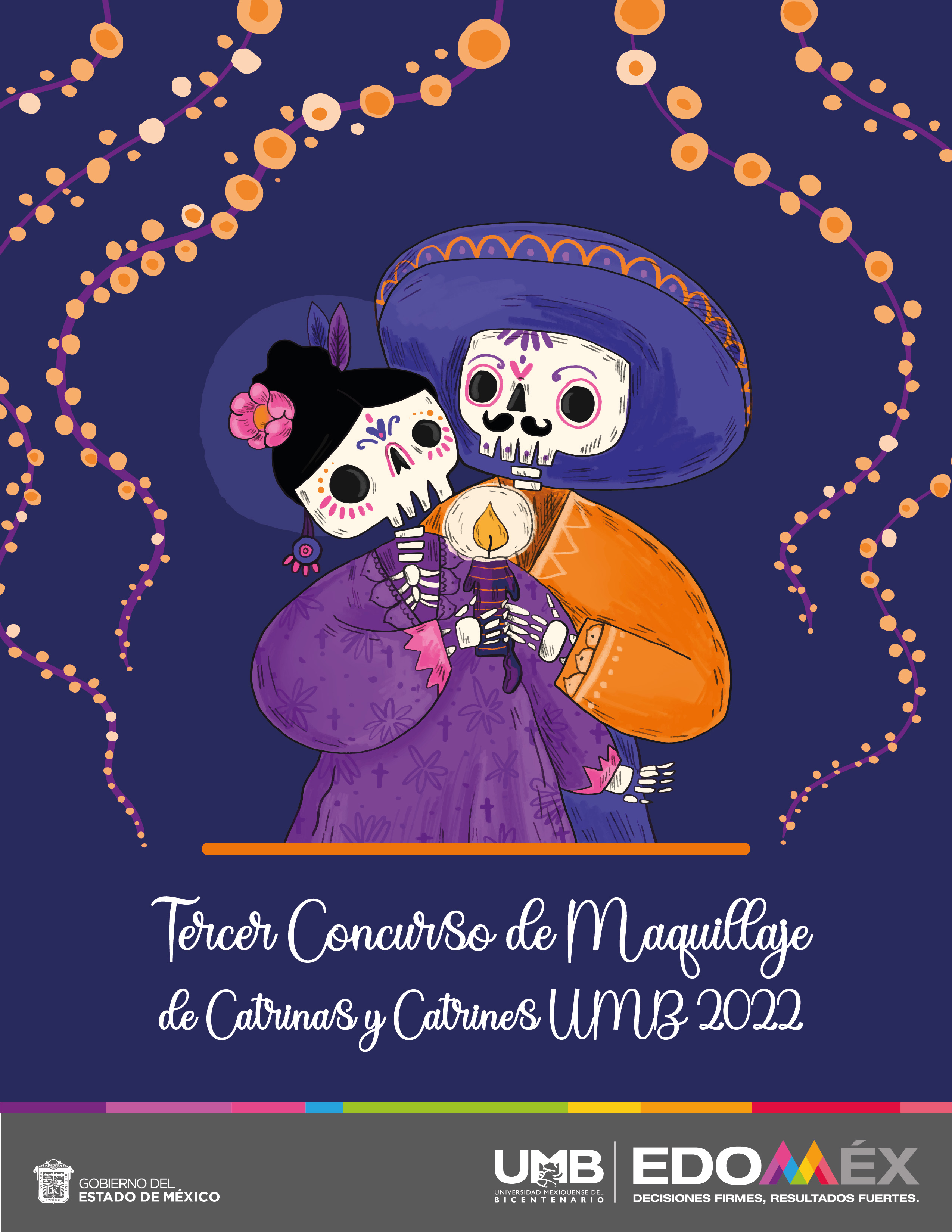 FICHA DE INSCRIPCIÓNNombre de la Unidad Administrativa de adscripción o Unidad de Estudios SuperioresCategoría”CatrinaCatrínParejaNombre (s):1.1.1.Nombre (s):2.2.2.No. de matrícula/No. de empleadoCorreo electrónico:Número telefónico:Descripción del maquillaje:Descripción del maquillaje:Descripción del maquillaje:Descripción del maquillaje: